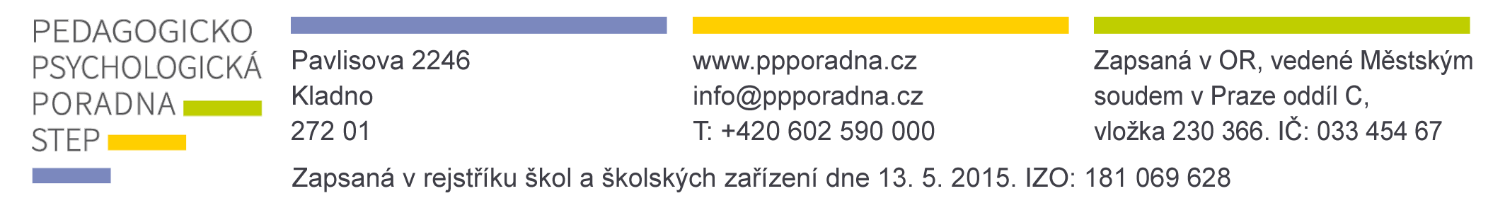 Будь ласка, зверніть увагу, що надсилати документи бажано на datovа schránkа – id: gjwndetелектронна пошта mail: kancelar@ppporadna.czписьмово на адресу: Pedagogicko-psychologická poradna STEP s.r.o., Pavlisova 2246/2, 272 01 KladnoАНКЕТА для проведення  педагогічно-психологічного обстеження – ДОШКІЛЬНИКИШановні батьки, шановні вчителі.Дякуємо, що обрали наш Центр педагогічного та психологічного консультування «STEP» та довірили нашим фахівцям свою дитину/учня. Просимо Вас заповнити коротку анкету, яка надасть нам основну інформацію про характер або стан труднощів дитини перед консультативним обстеженням (консультацією).Проблема, з якою ви звертаєтесь до PPP «Step»:	оцінка загального розвитку (наприклад, мова, графомоторика тощо)      оцінка готовності дитини до школи      	проблеми виховання дитини      	оцінка порушень в поведінці або нетипового хвилювання  (наприклад, нервозність, смуток, погана адаптація у колективі, стереотипна поведінка тощо.)      	інші труднощі:  потрібне контрольне обстеження, дитину вже обстежили в іншому місці (вкажіть, будь ласка, можливий діагноз або висновок, хоча б приблизну дату і місце останнього обстеження): Якщо питання стосується готовності до школи або труднощів навчання у дитячому садку, просимо надати наступну додаткову інформацію про дитину:Імʼя дитини:Дата народження:Дитячий садок:Контакт для зв’язку з батьками:tel.:e-mail:Рухові навички:	Дрібна моторики:    фізично обдарована    добре розвинена    без особливостей    з труднощами, але може впоратися    активний	    потребує допомоги    неспокійний	    значні труднощі    занадто активний (стрімкий)    повільний    слабка фізична форма    виражені рухові труднощіСамообслуговування:	Самообслуговування:	Вміє самостійно:Вміє самостійно:    самостійний    самостійний    вмивання    вмивання   досить швидкий   досить швидкий    користування столовими приборами    користування столовими приборами    повільний     повільний     одягання, роздягання    одягання, роздягання    потребує допомоги    потребує допомогиГрафомоторика:Тримання ручки:    правильне    иноді неправильне    иноді неправильне    иноді неправильне    неправильнеПровідна рука:    перевага правої руки    перевага лівої руки    перевага лівої руки    перевага лівої руки    чергує рукиІнтерес:    любить писати/малювати	    не любить писати/малювати    не любить писати/малювати    не любить писати/малюватиМалювання:    дуже добре    відповідне віку    відповідне віку    відповідне віку    просте    достатньо за обсягом, але мало зрозуміле     достатньо за обсягом, але мало зрозуміле     достатньо за обсягом, але мало зрозуміле     достатньо за обсягом, але мало зрозуміле Комунікаційні здібності:    добре розмовляє, гарний оповідач    відповідає через деякий час    занадто швидко розмовляє, оповідає    мовчазний    іноді шукає правильний вислівне йде на мовний контакт:    з дітьми    з дорослимиРозуміння мовлення:    дуже добре розуміє    має труднощі з розумінням    іноді потребує додаткового пояснення    іноді потребує додаткового поясненняРозповідання віршів:Розповідання віршів:   без помилок    соромиться   самостійно    не памʼятає точно    не соромиться    за допомогоюВади мовлення:    мовлення чисте    порушення звуковимови    заїкання    нерозбірливе  Прояви поведінки:Реакція на інструкцію:    адекватна    іноді плач, жаль    іноді злість, гнів    іноді агресіяПрояви ємоцій:    адекватні, відповідні різним ситуаціям    адекватні, відповідні різним ситуаціям    з коливаннями    невпевнений    замкнений    часто плаче    часті провокації    зухвалий   імпульсивний    часто агресивний    значні труднощі в поведінціСоціальна та трудова зрілість:Контакт:    активний    скоріше чекає ініціативу інших    скоріше чекає ініціативу інших    невпевнений    обирає самотність    соромʼязливийУчасть у грі:    уважний, розуміє правила    ділиться іграшкою    часто заважає    часто псує (руйнує) гру    мало залучається до ігор    мало залучається до ігорРоль у групі:    Популярний    користується повагою    не популярний    скоріше поза групою дітей    іноді діти завдають йому болюКонтрольована діяльність:    зосереджений    стійкий, наполегливий у діяльності    часто не приймає участь    менш зосереджений    може зосередитися, але на дуже короткий час    не витримує контрольованої діяльностіОцінка дитячого садка шкільної зрілості дитини:   Дитині вже надали план педагогічної підтримки:                         ТАК                               НІВ навчальному закладі вже використовують  індивідуальний навчальний план:ТАК                               НІУ разі надання плану педагогічної підтримки або використання індивідуального навчального плану, будь ласка, додайте його та коротко оцініть.У разі надання плану педагогічної підтримки або використання індивідуального навчального плану, будь ласка, додайте його та коротко оцініть.V Kladně dne:podpis učitele nebo ředitele MŠпідпис вчителя або директора дошкільного закладупідпис законного представника дитини